Extenuating circumstances form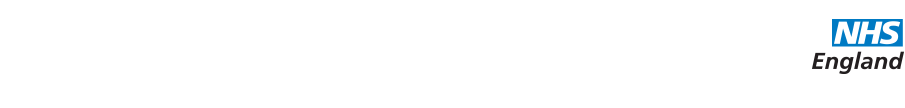 GP Name Home AddressWork AddressGMC numberReason for seeking postponement of appraisal under extenuating circumstances Contact detailsContact detailsContact detailsContact detailsEmail Telephone number Appraisee signature Date Appraisal administrator Date Appraisal lead Date